ЧТО ТАКОЕ СВЯЗКА?Связка – это нападение на фигуру противника, которая прикрывает собой более важную фигуру. Или же ключевое поле.Связка – прием, который проще показывать на картинках. Особенно для детей и для начинающих. Так мы с вами и поступим.Пример: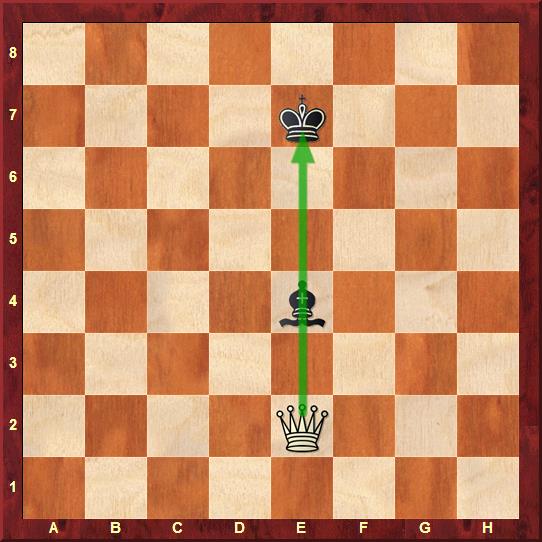 Самый простой пример связки. Слон не может отойти из-под боя ферзя, иначе король останется под шахом. Слон связан.ТИПЫ СВЯЗОКЧтобы чрезмерно не усложнять классификацию, я  бы предложил разделить связки на два основных типа:  Связка на короля (как говорит теория — «полная» связка)Пример такой связки мы уже видели чуть выше.Связка не на короля (неполная)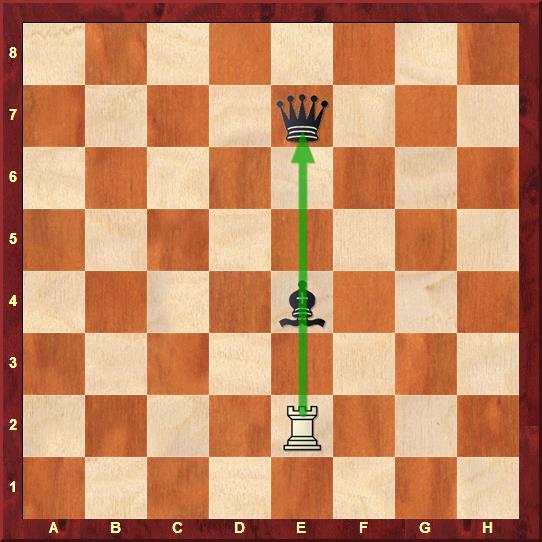 ВСЕГДА ЛИ НУЖНО ДЕЛАТЬ СВЯЗКУ?Нет, не всегда.Пример: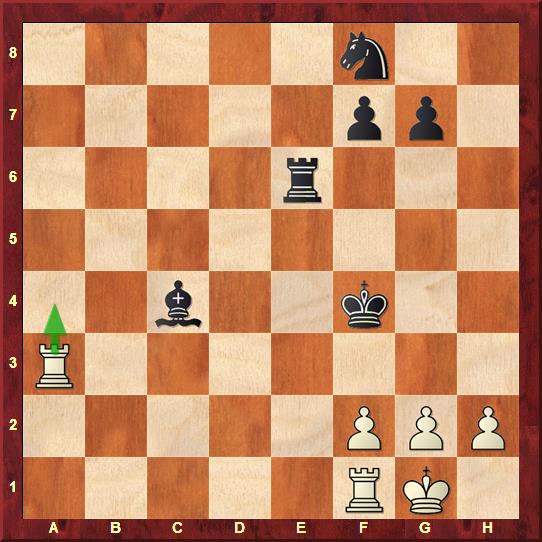 Белые увидели возможность «связать» слона и сыграли 1.Ла4. Есть ли  выгоды от этой связки?1… Ле4!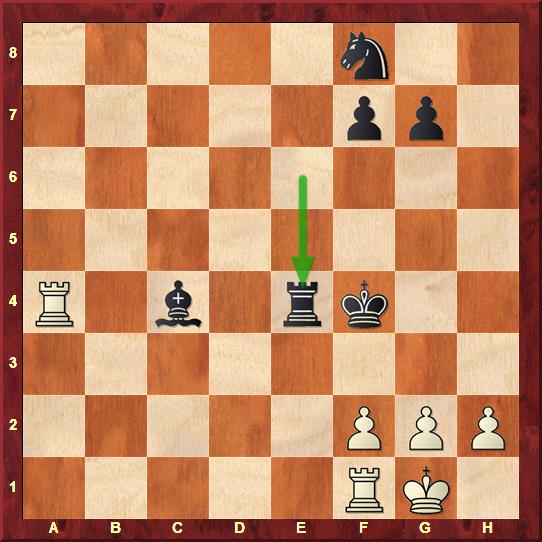 Как выясняется, никаких выгод связка не приносит, черные просто перекрываются ладьей.Следовало предпочесть  1. Лf3+ и выиграть пешку f7.Связка не является целью. Так же как шах, о чем мы говорили в статье «что такое шах». Связка – это способ получения игровых выгод. Оценивать целесообразность связки следует так: сильный это ход или слабый.НАДО ЛИ БОЯТЬСЯ СВЯЗОК?Задача — оценить опасности связки:Возможные последствия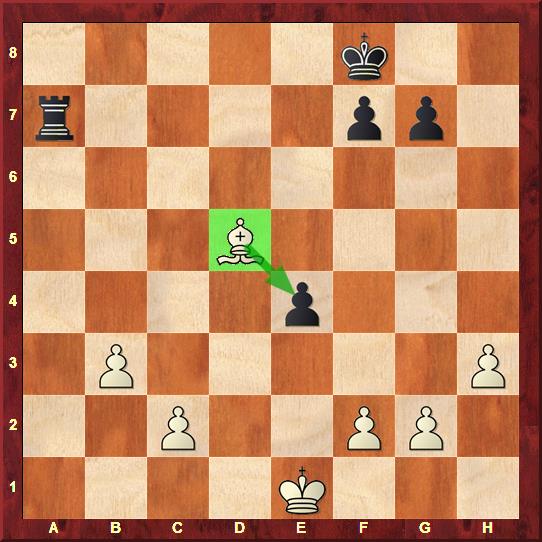 Белые решают побить пешку, полагая, что после 1.С:е4 Ле7 2.f3 слон защищен.Однако,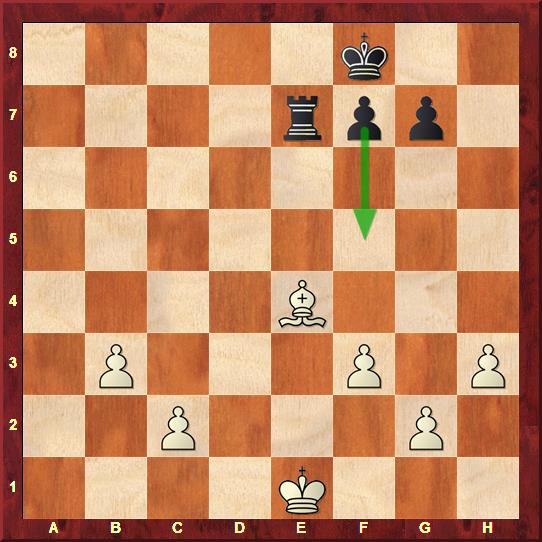 После 2… f5 они теряют слона. Последствия связки ходом позже они недооценили.Возможность защитыПример защиты от связки – перекрытие ладьей, мы уже рассмотрели чуть выше.Пример из дебюта:1.d4 d5 2.c4 e6 3.Cg5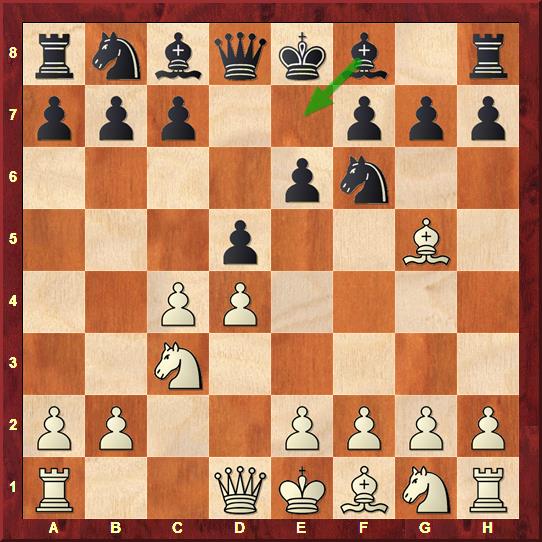 В данном случае связка на ферзя никакой опасности не представляет. Черные играют 3….Се7, защищаясь от связки и развивая слона.Типичная ошибка – избыточная профилактика. Начинающие шахматисты часто этим злоупотребляют. Например, уже знакомая нам позиция ферзевого гамбита.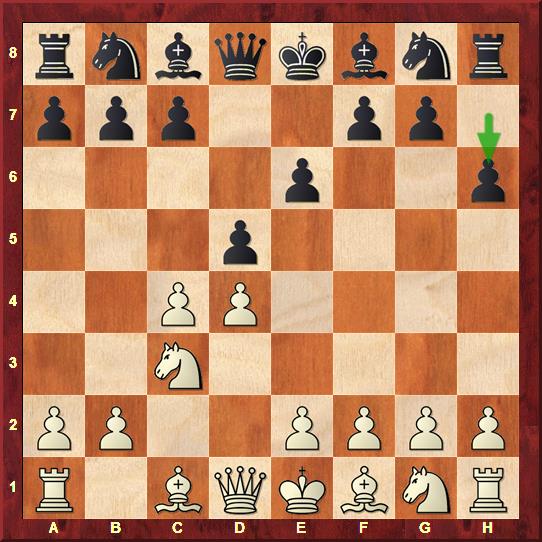 Ходом 3….h6 черные препятствуют выходу слона на g5, опасаясь связки.Однако мы с вами уже убедились, что эта связка не опасна. В данном случае ход h6 сомнителен, это скорее потеря темпа. Зачем защищаться от мифических угроз?Подведем итог:Связки — явление настолько частое, что встречаются в каждой партии не по одному разу.Для опытных шахматистов, связки — просто часть игры. Они даже не фиксируют для себя специально, что тот или иной ход является связкой. Это я к тому, что связка — это инструмент, а не цель.«Я сделал связку, я молодец» — так может сказать только неопытный шахматист. Связку  важно оценивать в динамике игры, оценивая последующие варианты.